Extraccion Casera de ADNObjetivos:En estos experimentos caseros de biología tendrá como objetivo familiarizarnos con el ADN, así como entender su importancia y usos.Fundamento Teórico:El ADN es la sustancia química donde se almacenan las instrucciones que dirigen el desarrollo de un huevo hasta formar un organismo adulto, que mantienen su funcionamiento y que permite la herencia. Es una molécula de longitud gigantesca, que está formada por agregación de tres tipos de sustancias: azúcares, llamados desoxirribosas, el ácido fosfórico, y bases nitrogenadas de cuatro tipos, la adenina, la guanina, la timina y la citosina. La Prueba del ADN es la prueba más exacta y eficaz disponible para determinar relaciones familiares. Es aceptada ampliamente por las cortes de la ley, el servicio de la inmigración y Naturalización de Los Estados Unidos, y de muchas otras agencias gubernamentales. La prueba del ADN prueba o refuta la paternidad en todos los casos. Cada informe de la prueba de la paternidad indica claramente si:Materiales:Espinacas Sal Detergente líquido Vaso graduado Tubos de ensayo Ablandador de carne o jugo de ananá (piña) Alcohol etílico 95% Procedimiento:Explicación:La extracción de ADN requiere una serie de etapas básicas: En primer lugar tiene que romperse la pared celular y la membrana plasmática para poder acceder al núcleo de la célula. A continuación debe romperse también la membrana nuclear para dejar libre el ADN. Los jabones utilizados como lavavajillas emulsionan los lípidos de las membranas celulares y las rompen.La sal evita la unión de las proteínas al ADN.Para aislar el ADN hay que hacer que precipite en alcohol. El ADN es soluble en agua, pero cuando se encuentra en alcohol se desenrolla y precipita en la interface entre el alcohol y el agua. Además de permitirnos ver el ADN, el alcohol separa el ADN de otros componentes celulares, los cuales son dejados en la solución acuosa.El producto filamentoso obtenido de la extracción no es ADN puro, ya que, entremezclado con él, hay fragmentos de ARN. Una extracción “profesional” se realiza añadiendo enzimas que fragmentan las moléculas de ARN y que impiden que se unan al ADN.COMO SE FORMA EL FENOMENO DEL NIÑO
MATERIALESContenedor transparente para agua  Una jarra Colorante azul para tortas o tinta azul. Un embudo  Secador para cabello  COMO SE HACE Tomamos el contenedor, que puede ser de plástico o vidrio pyrex resistente al calor.
 Vierte agua caliente en el contenedor.
 Ahora toma el agua fría y vierte unas gotas de colorante para comida o para colorear tortas. También se puede usar tinta azul..
 Toma la jarra con el agua fría coloreada y viértela en el contenedor debajo del agua caliente. Esta operación se debe hacer con mucho cuidado con la ayuda de un embudo. Nota que el gua caliente y el agua fría no se mezclan. Esto representa lo que ocurre con el fenómeno de El Niño, donde el agua cálida de la superficie del mar impide que el agua fría salga a la superficie.Al soplar el aire del secador para cabello, el agua caliente se moverá al otro lado del contenedor. El agua fría saldrá a la superficie cerca del secador, reemplazando el agua caliente. Con esto representamos el viento que sopla sobre la superficie del mar.  
 Apaga el secador para cabello y mira el lugar donde se encuentran el agua fría y el agua caliente. El agua retorna a las condiciones de El Niño ahora que el viento a cesado? QUE OCURRE?El fenómeno de El Niño es un cambio climático cíclico (que ocurre cada cierto tiempo) y que provoca estragos a nivel mundial, siendo las más afectadas América del Sur y las zonas entre Indonesia y Australia, provocando con ello el calentamiento de las aguas sud Americanas.Su nombre se refiere al niño Jesús, porque el fenómeno ocurre aproximadamente en el tiempo de Navidad en el Oceano Pacífico, por la costa oste del Sur de América. El nombre del fenómeno es Oscilación del Sur El Niño, ENSO por sus siglas en inglés. Es un síndrome con más de 7 milenios de ocurrencia.En el océano Pacífico tropical "El Niño" es detectado mediante diferentes métodos, que van desde satélites y boyas flotantes hasta análisis del nivel del mar, obteniendo importantes datos sobre las condiciones en la superficie del océano. Por ejemplo, las boyas miden la temperatura, las corrientes y los vientos en la banda ecuatorial, toda esta información la transmiten a los investigadores de todo el mundo..EXTRACCIÓN DEL ADN DEL TEJIDO EPITELIAL HUMANO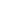 Haz pasta de dientesHuellas dactilaresMIS PULMONES SE MUEVEN GRACIAS AL DIAFRAGMACÓMO SE HACE EL QUESO